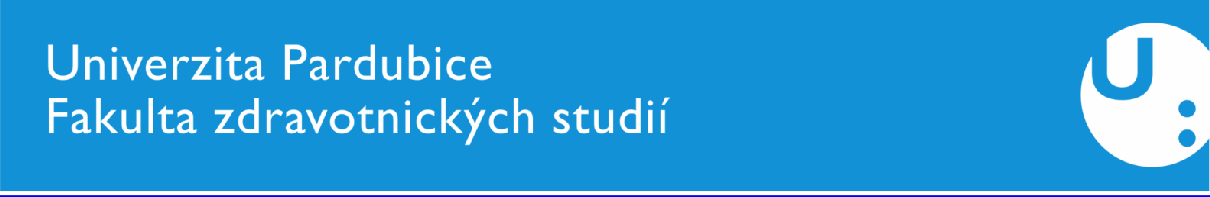 IMATRIKULACEstudentů 1. ročníků bakalářských studijních programů Fakulty zdravotnických studií2018/2019se koná v pátek 5. 10. 2018Imatrikulace oborů:	Všeobecné sestra (PS)	Všeobecné sestra (KS)	Porodní asistentkaImatrikulace oborů:	Radiologický asistent Zdravotnický záchranář Zdravotně sociální pracovníkInformace pro studenty:Dostavte se do Auly Arnošta z Pardubic Univerzity Pardubice (Studentská 519, Pardubice - Stavařov) ve společenském oblečení a obleku.Výuka v tento den odpadá pro všechny 1. ročníky prezenční formy Bc. programů, výuka 1. ročníku kombinované formy Bc. studia bude realizována (odpolední rozvrh).Pro všechny studenty 1. ročníku bakalářského studia je imatrikulace povinná, mimo studentů kombinované formy.Imatrikulace se neúčastní studenti, kteří opakují 1. ročník.Počet pozvaných rodinných příslušníků a přátel je bez omezení. Pro rodinné příslušníky, přátele studentů a hosty bude přístup do Auly umožněn cca 15 min. před zahájením obřadu.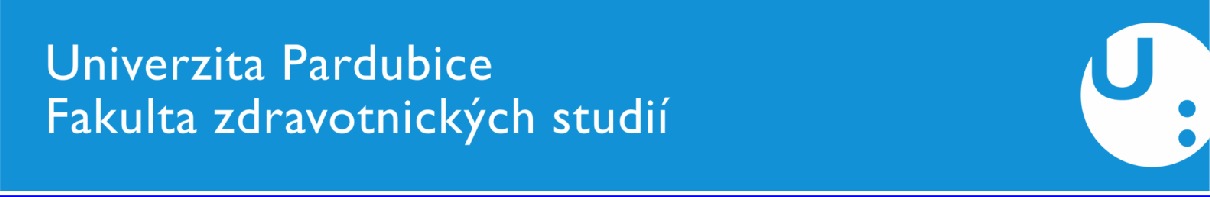 SPONZEabsolventů bakalářských studijních programů Fakulty zdravotnických studií2018/2019se koná v pátek 5. 10. 2018Sponze oborů:	Všeobecná sestra (PS)Všeobecná sestra (KS) Zdravotnický záchranářRadiologický asistentInformace pro absolventy:Dostavte do Auly Arnošta z Pardubic Univerzity Pardubice (Studentská 519, Pardubice - Stavařov) ve společenském oblečení a obleku.Počet pozvaných rodinných příslušníků a přátel je bez omezení. Pro rodinné příslušníky, přátele studentů a hosty bude přístup do Auly umožněn cca 15 min. před zahájením obřadu.Prezence, nácvik7.00 – 8.00 hod.Obřad imatrikulace8.00 – 9.30 hod.Prezence, nácvik9.30 – 10.30 hod.Obřad imatrikulace10.30 – 12.00 hod.Prezence, nácvik12.00 – 13.00 hod.Obřad sponze13.00 – 14.00 hod.